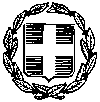 ΘΕΜΑ: «Εκδήλωση για την ασφάλεια στο διαδίκτυο» Η   Σχολική Σύμβουλος της 4ης Περιφέρειας Π.Ε. Ν. Ηρακλείου σε συνεργασία με το Σύλλογο Γονέων και Κηδεμόνων του 36ου Δημοτικού Σχολείου Ηρακλείου, διοργανώνουν εκδήλωση με θέμα: «Ασφάλεια στο διαδίκτυο», στις 14 Μαρτίου 2018 και ώρα 18.30, για τους γονείς των μαθητών που φοιτούν στα Σχολεία της 4ης Περιφέρειας Π.Ε. Ν. Ηρακλείου, με προσκεκλημένη ομιλήτρια από το ΙΤΕ Ηρακλείου, την κ. Ψαρουδάκη Αικατερίνη. Η εκδήλωση θα πραγματοποιηθεί στο αμφιθέατρο του 36ου Δημοτικού Σχολείου Ηρακλείου. (Ταγματάρχη Γιακουμάκη 41, τηλ. 2810 238 666)           Παρακαλούνται οι κ.κ. Διευθυντές /ντριες, Προϊστάμενοι /ες των Δημοτικών Σχολείων της  4ης  Περιφέρειας Π.Ε. Ν. Ηρακλείου να ενημερώσουν τους Συλλόγους Γονέων και Κηδεμόνων των σχολείων τους.				                                                                      Η  Σχολική Σύμβουλος                                                                                                            4ης  Περιφέρειας                                                                                                              Δρ. Μαρτίνου ΣωτηρίαΕΛΛΗΝΙΚΗ ΔΗΜΟΚΡΑΤΙΑ                             ΥΠΟΥΡΓΕΙΟ ΕΘΝΙΚΗΣ ΠΑΙΔΕΙΑΣΕΡΕΥΝΑΣ ΚΑΙ ΘΡΗΣΚΕΥΜΑΤΩΝΠΕΡΙΦΕΡΕΙΑΚΗ Δ/ΝΣΗ Π/ΘΜΙΑΣ &Δ/ΘΜΙΑΣ ΕΚΠ/ΣΗΣ ΚΡΗΤΗΣ               ΣΧΟΛΙΚΗ ΣΥΜΒΟΥΛΟΣ ΔΗΜΟΤΙΚΗΣ ΕΚΠΑΙΔΕΥΣΗΣ4ης ΠΕΡΙΦΕΡΕΙΑΣ ΝΟΜΟΥ ΗΡΑΚΛΕΙΟΥΤαχ. Δ/νση	: Ρολέν 4                          Ταχ. Κώδ.	: 71305 Ηράκλειο                    Πληροφορίες	: Μαρτίνου Σωτηρία   Τηλέφωνο	: 2810 246404		  2810 246400  FAX		: 2810 283239	               E-Mail		:  smarti@edc.uoc.gr                        grammateia@dipe.ira.sch.gr     Ηράκλειο,    16 - 02 -2018     Αριθ. Πρωτ.:                     7 Προς: 1.  κ. Προϊστάμενο Επιστημονικής -              Παιδαγωγικής Καθοδήγησης              Α/θμιας Εκπ/σης Κρήτης             2.Τους /τις κ. Διευθυντές /ντριες,                τους   /τις κ. Προϊσταμένους /ες                των Δημοτικών Σχολείων 4ης                Περιφέρειας Π.Ε. Ν. Ηρακλείου              3.Συλλόγους Γονέων και Κηδεμόνων                 Δημοτικών Σχολείων 4ης                      Περιφέρειας Π.Ε. Ν. ΗρακλείουΚοιν:    1. Σύλλογος Γονέων και Κηδεμόνων                    του 36ου ΔΣ Ηρακλείου	  2. κ. Δ/ντη Α/θμιας Εκπ/σης Ν. 	Ηρακλείου